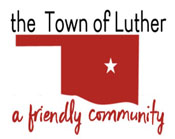 BOARD OF TRUSTEES FOR THE TOWN OF LUTHERREGULAR MEETING AGENDAIn accordance with the Open Meeting Act, Title 25, Section 311 of the Oklahoma Statutes, the Town of Luther, County of Oklahoma, 108 S. Main Street, hereby calls a Regular Meeting of the Luther Board of Trustees, Tuesday, January 14th, 2020 at 7:00 p.m. at Town Hall, 108 S. Main St., Luther, OK 73054.Call to order.Invocation.Pledge of Allegiance.Roll Call.Determination of a quorum.Approval of the Consent Agenda, Previous Meeting’s Minutes, 12092019 Reg., Treasurer’s Report, Review of Claims including Payroll.Trustee Comments.Presentation from Bancfirst’s Lori Vaughn.Trustee One (Terry Arps)Consideration, discussion and possible action to adopt Luther Police Department Safety Vest Policy.Consideration, Discussion and possible action concerning repair/replacement of transmissionon the Luther PD 2016 Ford Explorer.Trustee Two (Brian Hall)Consideration, discussion and possible action to transfer $6,000.00 from the Town’s General Fund to LPWA for operating expenses.  Consideration, discussion and possible action to explore an increase in the town’s sales tax revenue.Consideration, discussion, and possible action to re-assign Airosurf rental agreement check $250.00 from Town’s General Fund to be deposited into LPWA general fund. Trustee Three (Trandy Langston)Consideration, discussion and possible action to surplus excess office furniture.Item tabled from the December 12, 2019 meeting.Consideration, discussion and possible action to buy new executive office chairs for the new meeting room/ court / trustees bench area.Item tabled from the December 12, 2019 meeting.Consideration, discussion and possible action to purchase 8 ft. folding tables for training classes/ conferences, etc.Item tabled from the December 12, 2019 meeting.Consideration, discussion and possible action to suspend the 4th Thursday “Planning” meeting on January 23rd.Trustee Four (Jeff Schwarzmeier)Consideration, discussion and possible action to renew the lease agreement for fields 1, 2 & 3 and the concession stand with the Little League. Fields 1, 2 & the concession stand from 01/14/2020 through 04/30/2020 and field 3 from 01/14/2020 through 06/30/2020 for $ 150.00.Trustee Five (Jenni White)Consideration, discussion, and possible action to approve Resolution 2020-01, a Resolution approving the Town of Luther's Hazard Mitigation Plan, the purpose of which is to identify, assess, and reduce the long-term risk to life and property from hazardous events such as flooding, severe storms, extreme heat, and wind events.Consideration, discussion, and possible action to identify professional development and anti-harassment online training courses for Town employees for calendar year 2020.Consideration, discussion and possible adoption of Ordinance No. 2020-01, an Ordinance of the Town Of Luther, Oklahoma, adding Section 6-132 of The Code of Ordinances of The Town of Luther, Oklahoma, pertaining to Failure To Appear and specifically making it a crime not to appear after being issued a citation and released on recognizance or posting a bond or following a Court Appearance; Providing for Repealer; Providing for Severability; and Declaring An Emergency.Consideration, discussion, and possible adoption of Ordinance No. 2020-02, an Ordinance Amending Chapter 4, “Offenses Against The Health, Welfare And Morals,” of The Code Of Ordinances of The Town Of Luther, Oklahoma, and Specifically Adding Section 10-423, “Definitions,” to Provide Definitions Applicable to Smoking in Public Places and Indoor Workplaces; Adding Section 10-424, “Prohibition Against Smoking,” to Set Forth Prohibitions in Accordance With State Law on the Possession Of Lighted Tobacco and Other Tobacco Products; Adding Section 10-425, “Exemptions,” Which Sets Forth Exemptions; Adding Section 10-426, “Designated Smoking Rooms And Areas,” Which Provides for Smoking Rooms and Areas; Adding Section 10-427, “Posting,” Which Sets Forth The Requirement of Posting Signs Prohibiting Smoking; Adding Section 10-428, “Violation and Penalty,” Which Provides That Violation of This Article as a Misdemeanor Punishable by a Fine of Not Less Than $10.00 and Not More Than $100.00; Adding Section 10-429, “Enforcement,” Requiring the Posting of Signs and Asking Smokers o Refrain From Smoking; Providing for Severability; Repealing all Ordinances or Parts of Ordinances in Conflict; and Declaring An Emergency. Consideration, discussion and possible action to approve the purchase of 50 stacking chairs to be used in the Town court room at a cost of no more than $1,100.00.Consideration, discussion and possible action to explore an increase in the Town's water and sewer rates.Consideration, discussion and possible action to explore an increase in the Town's trash rates.Consideration, discussion and possible action to accept a quote, not to exceed $2,250.00 to fix the front of the former police department building in order to stop internal water leaks.Consideration, discussion and possible action to instruct the Mayor to sign Resolution 2020-02, ordering payment for the contractors on the Community Development Block Grant project CDBG-W/S Const-2019-LUTHER TO-00086, Contract # 17522 CDBG 19 water project.Consideration, discussion and possible action to examine the change in fee structure which would occur if the Board were to make changes to the Town accounts held by BancFirst in order to improve their fraud resistance. Consideration, discussion and possible action to purchase a conference table for the new Town Hall not to exceed $500.00.Consideration, discussion and possible action to determine how Public Works will be funded by the Town to prevent future shortfalls since the LPWA does not support itself via current water, sewer and trash rates.Consideration, discussion and possible action to purchase 5 sets of C-A-T Tourniquets for the fire department, not to exceed $100.00 (Approx. 3 pack / Price $14.99 x 5 = $74.95).Consideration, discussion and possible action to purchase Microsoft Office Pro or 365 for the fire department for the 2 new PC's that were replaced last year at a cost not to exceed $100.00. (Approx. Price $39.00 x 2 =$78.00) Consideration, discussion and possible action to purchase AED (Automated External Defibrillator) Replacement Battery not to exceed $400.00 (Approx. $377.00 x 1).Consideration, discussion and possible action to purchase Extrication Gloves for the fire department not to exceed $800.00 (Quote $42.00 x 18=$756.00).New Business: In accordance with the Open Meeting Act, Title 25 O.S. 311.A.9of the Oklahoma Statutes, new business is defined as any matter not known about or which could not have been reasonably foreseen prior to the time of posting the agenda.Citizen participation:  Citizens may address the Board during open meetings on any matter on the agenda prior to the Board taking action on the matter. On any item not on the current agenda, citizens may address the Board under the agenda item Citizen Participation. Citizens should fill out a Citizen’s Participation Request form and give it to the Mayor. Citizen Participation is for information purposes only, and the Board cannot discuss, act or make any decisions on matters presented under Citizens Participation. Citizens are requested to limit their comments to two minutes.Adjourn._______________________________________________Kim Bourns, Town Clerk/Treasurer*Agenda Posted Monday, January 13th, 2020 at Luther Town Hall, on the website at www.townoflutherok.com and on Facebook at The Town of Luther, prior to 7:00 pm.